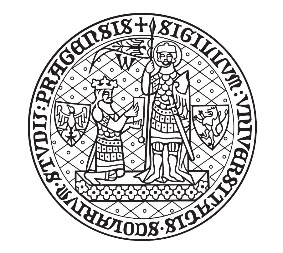 Univerzita KarlovaUniverzita KarlovaUniverzita KarlovaObjednávka č.: Objednávka č.: Objednávka č.: Objednávka č.: 202440015202440015 Ústav jazykové a odborné přípravy Ústav jazykové a odborné přípravy Ústav jazykové a odborné přípravy Ústav jazykové a odborné přípravy Ústav jazykové a odborné přípravyTermín dodávky:Termín dodávky:Termín dodávky:Termín dodávky:do 15.5.2024do 15.5.2024 Vratislavova 29/10, 128 00 Praha 2 Vratislavova 29/10, 128 00 Praha 2 Vratislavova 29/10, 128 00 Praha 2 Vratislavova 29/10, 128 00 Praha 2 Vratislavova 29/10, 128 00 Praha 2Vystaveno dne:Vystaveno dne:Vystaveno dne:Vystaveno dne:05.03.202405.03.2024zakázka:zakázka:Dodavatel:Dodavatel:Odběratel:Odběratel:Odběratel:JménoPROJEKTY-ZEMEK, s.r.o.PROJEKTY-ZEMEK, s.r.o.PROJEKTY-ZEMEK, s.r.o.PROJEKTY-ZEMEK, s.r.o.JménoUniverzita Karlova Univerzita Karlova Univerzita Karlova Univerzita Karlova Univerzita Karlova Univerzita Karlova Univerzita Karlova Univerzita Karlova PROJEKTY-ZEMEK, s.r.o.PROJEKTY-ZEMEK, s.r.o.PROJEKTY-ZEMEK, s.r.o.PROJEKTY-ZEMEK, s.r.o.Ústav jazykové a odborné přípravyÚstav jazykové a odborné přípravyÚstav jazykové a odborné přípravyÚstav jazykové a odborné přípravyÚstav jazykové a odborné přípravyÚstav jazykové a odborné přípravyÚstav jazykové a odborné přípravyÚstav jazykové a odborné přípravyAdresa417 E Radějovice417 E Radějovice417 E Radějovice417 E Radějovice417 E RadějoviceAdresaAdresastudijní středisko Poděbradystudijní středisko Poděbradystudijní středisko Poděbradystudijní středisko Poděbradystudijní středisko Poděbradystudijní středisko Poděbradystudijní středisko Poděbradystudijní středisko PoděbradyPraha - východ Praha - východ náměstí Jiřího 1/8náměstí Jiřího 1/8náměstí Jiřího 1/8náměstí Jiřího 1/8PSČ25168251682516825168PSČ290 01 Poděbrady290 01 Poděbrady290 01 Poděbrady290 01 Poděbrady290 01 Poděbrady290 01 Poděbrady290 01 Poděbrady290 01 PoděbradyIČO25602586256025862560258625602586IČO0021620800216208002162080021620800216208002162080021620800216208DIČCZ25602586CZ25602586CZ25602586CZ25602586DIČCZ00216208CZ00216208CZ00216208CZ00216208CZ00216208CZ00216208CZ00216208CZ00216208e-mail pro odeslání daň.dokl.: e-mail pro odeslání daň.dokl.: e-mail pro odeslání daň.dokl.: e-mail pro odeslání daň.dokl.: e-mail pro příjem daň dokl.: doklady40@ujop.cuni.czdoklady40@ujop.cuni.czVyřizuje:xxxxxxxxxxxxxxxxxxxxVyřizuje/příkazce: Vyřizuje/příkazce: Vyřizuje/příkazce: xxxxxxxxxxxxxxxxxxxxxxxxxxxxxxxxxxxxxxxxxxxxxxxxxxxxxxxxxxxxxxxxxxxxxxxxxxxxxxxxxxxxxxxxxxxxxxxxxxxxxxe-mailxxxxxxxxxxxxxxxxxxxxxxxxxxxxxxxxxxxxxxxxxxxxxxxxxxxxe-mail:xxxxxxxxxxxxxxxxxxxxxxxxxxxxxxxxxxxxxxxxxxxxTelefonxxxxxxxxxxxxxxxxxxxxxxxxxxxxxxxxxxxxxxxxxxxxxxxxxxxxxxxxTelefon:xxxxxxxxxxxxxxxxPočetcena/MJPopisPopisPopisPopisPopisPopisPopisPopisPopisPopisPopisCELKEMCELKEMObjednáváme u Vás:Objednáváme u Vás:Objednáváme u Vás:Objednáváme u Vás:Objednáváme u Vás:Objednáváme u Vás:Objednáváme u Vás:Objednáváme u Vás:Objednáváme u Vás:Objednáváme u Vás:Objednáváme u Vás:cena bez DPHcena bez DPHStavebně technický průzkum stropů zámku Poděbrady Stavebně technický průzkum stropů zámku Poděbrady Stavebně technický průzkum stropů zámku Poděbrady Stavebně technický průzkum stropů zámku Poděbrady Stavebně technický průzkum stropů zámku Poděbrady Stavebně technický průzkum stropů zámku Poděbrady Stavebně technický průzkum stropů zámku Poděbrady 95 000 Kč95 000 Kčdle zadání xxxxxxxxxx a cenové nabídky dle zadání xxxxxxxxxx a cenové nabídky dle zadání xxxxxxxxxx a cenové nabídky dle zadání xxxxxxxxxx a cenové nabídky Místo plnění:Místo plnění:Jiřího náměstí 1/8, Poděbrady Jiřího náměstí 1/8, Poděbrady Jiřího náměstí 1/8, Poděbrady Jiřího náměstí 1/8, Poděbrady DPH 21%DPH 21%19 950 Kč19 950 Kčcelková cena bez DPHcelková cena bez DPHcelková cena bez DPH95 000 Kč95 000 Kčcelková cena včetně DPHcelková cena včetně DPHcelková cena včetně DPHcelková cena včetně DPHcelková cena včetně DPHcelková cena včetně DPHcelková cena včetně DPHcelková cena včetně DPHcelková cena včetně DPHcelková cena včetně DPHcelková cena včetně DPH114 950 Kč114 950 KčDoplňující ujednání:Doplňující ujednání:Doplňující ujednání:Dodavatel:Dodavatel:* plátce potvrzuje, že není evidován jako nespolehlivý plátce DPH* plátce potvrzuje, že není evidován jako nespolehlivý plátce DPH* plátce potvrzuje, že není evidován jako nespolehlivý plátce DPH* plátce potvrzuje, že není evidován jako nespolehlivý plátce DPH* plátce potvrzuje, že není evidován jako nespolehlivý plátce DPH* plátce uvede na daňovém dokladu číslo bankovního účtu zveřejněného v registru plátců DPH* plátce uvede na daňovém dokladu číslo bankovního účtu zveřejněného v registru plátců DPH* plátce uvede na daňovém dokladu číslo bankovního účtu zveřejněného v registru plátců DPH* plátce uvede na daňovém dokladu číslo bankovního účtu zveřejněného v registru plátců DPH* plátce uvede na daňovém dokladu číslo bankovního účtu zveřejněného v registru plátců DPH* plátce uvede na daňovém dokladu číslo bankovního účtu zveřejněného v registru plátců DPH* plátce uvede na daňovém dokladu číslo bankovního účtu zveřejněného v registru plátců DPH* plátce uvede na daňovém dokladu číslo bankovního účtu zveřejněného v registru plátců DPH* plátce potvrzuje uvedenou odchozí e-mailovou adresu pro případné odeslání daňového dokladu elektronicky* plátce potvrzuje uvedenou odchozí e-mailovou adresu pro případné odeslání daňového dokladu elektronicky* plátce potvrzuje uvedenou odchozí e-mailovou adresu pro případné odeslání daňového dokladu elektronicky* plátce potvrzuje uvedenou odchozí e-mailovou adresu pro případné odeslání daňového dokladu elektronicky* plátce potvrzuje uvedenou odchozí e-mailovou adresu pro případné odeslání daňového dokladu elektronicky* plátce potvrzuje uvedenou odchozí e-mailovou adresu pro případné odeslání daňového dokladu elektronicky* plátce potvrzuje uvedenou odchozí e-mailovou adresu pro případné odeslání daňového dokladu elektronicky* plátce potvrzuje uvedenou odchozí e-mailovou adresu pro případné odeslání daňového dokladu elektronicky* plátce potvrzuje uvedenou odchozí e-mailovou adresu pro případné odeslání daňového dokladu elektronicky* plátce potvrzuje uvedenou odchozí e-mailovou adresu pro případné odeslání daňového dokladu elektronicky* uvede číslo objednávky na faktuře/daňovém dokladu a související korespondenci* uvede číslo objednávky na faktuře/daňovém dokladu a související korespondenci* uvede číslo objednávky na faktuře/daňovém dokladu a související korespondenci* uvede číslo objednávky na faktuře/daňovém dokladu a související korespondenci* uvede číslo objednávky na faktuře/daňovém dokladu a související korespondenci* uvede číslo objednávky na faktuře/daňovém dokladu a související korespondenci* uvede číslo objednávky na faktuře/daňovém dokladu a související korespondenci* potvrzuje splatnost faktury 14 kalendářních dnů od doručení odběrateli* potvrzuje splatnost faktury 14 kalendářních dnů od doručení odběrateli* potvrzuje splatnost faktury 14 kalendářních dnů od doručení odběrateli* potvrzuje splatnost faktury 14 kalendářních dnů od doručení odběrateli* potvrzuje splatnost faktury 14 kalendářních dnů od doručení odběrateliOdběratel:Odběratel:* potvrzuje uvedenou e-mailovou adresu pro případné přijímání daňových dokladů elekronicky* potvrzuje uvedenou e-mailovou adresu pro případné přijímání daňových dokladů elekronicky* potvrzuje uvedenou e-mailovou adresu pro případné přijímání daňových dokladů elekronicky* potvrzuje uvedenou e-mailovou adresu pro případné přijímání daňových dokladů elekronicky* potvrzuje uvedenou e-mailovou adresu pro případné přijímání daňových dokladů elekronicky* potvrzuje uvedenou e-mailovou adresu pro případné přijímání daňových dokladů elekronicky* potvrzuje uvedenou e-mailovou adresu pro případné přijímání daňových dokladů elekronicky* potvrzuje uvedenou e-mailovou adresu pro případné přijímání daňových dokladů elekronickyŽadatel/příkazce - jméno a podpis/datum:Žadatel/příkazce - jméno a podpis/datum:Žadatel/příkazce - jméno a podpis/datum:Žadatel/příkazce - jméno a podpis/datum:Žadatel/příkazce - jméno a podpis/datum:Žadatel/příkazce - jméno a podpis/datum:Žadatel/příkazce - jméno a podpis/datum:Žadatel/příkazce - jméno a podpis/datum:Žadatel/příkazce - jméno a podpis/datum:xxxxxxxxxxxxxxxxxxxxxxxxxxxxxxxxxxxxxxxxxxxxxxxxRazítko,datum akceptace  a podpis oprávněné osoby dodavatele:Razítko,datum akceptace  a podpis oprávněné osoby dodavatele:Razítko,datum akceptace  a podpis oprávněné osoby dodavatele:Razítko,datum akceptace  a podpis oprávněné osoby dodavatele:Razítko,datum akceptace  a podpis oprávněné osoby dodavatele:Razítko,datum akceptace  a podpis oprávněné osoby dodavatele:Schvaluje/-í - jméno a podpis/datum:Schvaluje/-í - jméno a podpis/datum:Schvaluje/-í - jméno a podpis/datum:Schvaluje/-í - jméno a podpis/datum:Schvaluje/-í - jméno a podpis/datum:Schvaluje/-í - jméno a podpis/datum:Schvaluje/-í - jméno a podpis/datum:Schvaluje/-í - jméno a podpis/datum:Schvaluje/-í - jméno a podpis/datum:xxxxxxxxxxxxxxxxxxxxxxxxxxxxxxxxxxxxxxxxxxxxxxxxxxxxxxxxxxxxxxxxxxxxxxxxxxxxxxxxxxxxxxxxxxxxxxxxxxxxxxAkceptace dne 25.03.2024Akceptace dne 25.03.2024Akceptace dne 25.03.2024Razítko odběratele:Razítko odběratele:Razítko odběratele:Razítko odběratele:Razítko odběratele:Razítko odběratele:Razítko odběratele:Razítko odběratele:Razítko odběratele:xxxxxxxxxxxxxxxxxxxxxxxxxxxxxxxxxxxxxxxxxxxxxxxxxxxxxxxxxxxxxxxxxxxxxxxxxxxxxxxxxxxxxxxxxxxxxxxxxxxxxxxxxxxxxxxxxx